Szakmai tapasztalatokTanulmányok / ismeretekHobbiKISS VIRÁG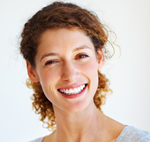 E-mail: viragkiss@mail.hu Mobil: 06 70 123 45679028 Győr, Rózsa u 2.Egy növekvő vállalatnál szeretnék munkát vállalni, ahol a szakmailag és emberileg én is együtt fejlődhetek leendő cégemmel.Szakmai erősségekAdatok elemzéseVezetői riportokhoz adatszolgáltatásKöltség allokációKintlevőség kezelésExcel ismeretekSzemélyiségÖnállóságPontos, precíz munkavégzésKorrekt, jó szervezőKollégák munkájának támogatásaSport Magic, Győr            2011.04. – 2013.04.21.Sportszereket gyártó és forgalmazó magyar érdekeltségű cégPénzügyi munkatársÜgyfélszerződésekben foglalt szolgáltatások költségeinek nyilvántartása, ellenőrzéseA tervezett költségkeretek nyomon követésePénzügyi elszámolások és elemzések készítéseA beérkezett számlák, belső elszámolások és költségallokáció tartalmi ellenőrzéseCash-Flow                várható kiadások és bevételek összeállítása                pénzkészletek nyomon követéseAktuális projektekben ad hoc feladat vállalásA csoportban dolgozó kollégák munkájának támogatásaWTB-CEE, Budapest 2008.11 – 2011. 03Egészséges életmóddal és táplálék kiegészítőkkel foglalkozó külföldi tulajdonú vállalkozásPénzügyi munkatársKészpénz kezelése, házipénztár vezetése                                               Kintlévőség kezelése                                                                                       vevői kintlévőségek kezelése                                                                                                                                                                           szállítói kintlévőségek - fuvarozói reklamációk - kezelése    Banki utalások előkészítése, banki utalás Vállalati bankkártyás számlák kezelése         Szükséges egyeztetések kereskedő kollegákkalProblémák esetén egyeztetés a szoftverkészítő céggelNapi banki árfolyam felvitelePénzügyi- számviteli munkát támogató riportok készítése a gazdasági igazgató iránymutatása alapjánRészvétel a könyvelést érintő döntések előkészítésébenABC Étteremlánc, Budapest, 2004. 07. – 2008. 10.Gyorsételeket és üdítőket forgalmazó franchise láncolat.Pénzügyi- számviteli munkatársBejövő számlák iktatása, rögzítéseKimenő számlák elkészítéseKintlévőség kezelésA főkönyvelő támogatása a havi/éves zárlati munkákbanAz operáció támogatása a pénzügy területét érintő kérdésekben/napi teendőkbenÁltalános adminisztrációs feladatokPannon Egyetem, Gazdasági KarPénzügyi szak   Végzés éve: 2008.Angol nyelvtudás: alapfokú (írásban erősebb)Informatikai ismeretek: magabiztos Excel és Word ismeretek, levelező rendszerek, VT-Soft szoftverek ismereteJogosítvány „B” kategóriaÉletvezetési tanácsadás hétvégenként a hozzám fordulóknakMester coach tanfolyam, 2012.